Publicado en Madrid el 20/02/2020 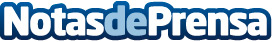 Byhours aporta las 3 claves infalibles para mantener viva la llama en la parejaTras el momento más romántico del año: San Valentín, las parejas vuelven a la normalidad, y tienden a relajarse y ser menos detallistas o perder ese momento efusivo concentrado en un día. Pero, ¿es posible celebrar San Valentín los 365 días del año? BYHOURS, la plataforma líder online de reservas de hotel por horas ofrece, a través de un estudio realizado a sus usuarios, y basado en las conclusiones de diferentes expertos y científicos en la materia, tres claves para no perder la pasión y que la llama sigaDatos de contacto:3AW PR657335082Nota de prensa publicada en: https://www.notasdeprensa.es/byhours-aporta-las-3-claves-infalibles-para Categorias: Nacional Viaje Sociedad Madrid Entretenimiento E-Commerce Restauración http://www.notasdeprensa.es